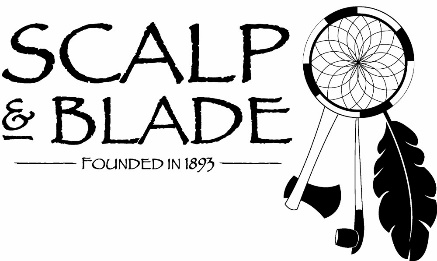 Scalp and Blade Scholarship ApplicationTHIS APPLICATION MUST BE SUBMITTED BY MARCH 26, 2021 TO:Terence M. Hall, ChairmanScalp and Blade Scholarship Selection Committee300 Meadowview LaneAmherst, NY 14221One Applicant per High SchoolHigh School:  ___________________________________________Personal Information:Legal Name: __________________________________________________________________Address (Number, Street, City, and Zip Code):________________________________________________________________________________________________________________________________________________________Email Address:  ______________________________________________________________Telephone Number: ___________________________________________________________Date of Birth: _________________________     Citizenship: ____________________________College you plan to attend: ______________________________________________________Financial Information:Annual Tuition: 	 _____________________________Annual Board:		  _____________________________Total Expense: 	  _____________________________Note: If your school is on trimesters the amount is for the three semesters. List Scholarship and grants expected to be received:Source				Annual Amount	Renewable        Total Years to be received________________________________________________________________________________________________________________________________________________________________________________________________________________________________________________________________________________________________________________List savings from employment and/or other sources earmarked for college education:Source									Amount____________________________________________________________________________________________________________________________________________________________________________________________________________________________________Father’s name and occupation: ___________________________________________________Mother’s name and occupation: __________________________________________________Parents combined adjusted gross income from two most recent federal tax returns: Year ____________ AGI ____________              Year__________ AGI______________List your siblings including age and the school they are attending:____________________________________________________________________________________________________________________________________________________________________________________________________________________________________Please complete the following information on the below lines or on an attached sheet of paper which contains your name. Activities:Clubs, Organizations or Activities in which you have participated in school: (Examples: Drama, Chorale, Band, Debating, Honor Society)___________________________________________________________________________________________________________________________________________________________________________________________________________________________________________________________________________________________________________________________________________________________________________________________________________________________________________________________________________________________________________________________________________________________________________________________________________________________________________________________________________Athletics: List the sports in which you participated and the level (Club, Travel, Intramural, Junior Varsity, Varsity, Other)________________________________________________________________________________________________________________________________________________________________________________________________________________________________________________________________________________________________________________________________________________________________________________________________________________________________________________________________________Leadership Positions (Examples: Class Offices, Organizational Chairs, Team Captain, other).____________________________________________________________________________________________________________________________________________________________________________________________________________________________________________________________________________________________________________________________________________________________________________________________________________________________________________________________________________________________________________________________________________________Community Involvement, Non-school Organizations or Employment Positions held during High School.____________________________________________________________________________________________________________________________________________________________________________________________________________________________________________________________________________________________________________________________________________________________________________________________________________________________________________________________________________________________________________________________________________________Please answer one of the following Essay Questions typed on a separate sheet that contains your name to be attached to this application. Not to exceed approximately 300 words:Tell us about a book, article, person or significant experience that you read or encountered and how it inspired you.  OrSubmit an essay used on another application of approximately the same length. ~~~STATEMENT OF ACCURACY FOR STUDENTSI hereby affirm that all the above stated information provided by me is true and correct to the best of my knowledge and that the essay is my original composition. I also consent that if chosen as a scholarship winner my picture may be taken and used to promote the Scalp and Blade Foundation’s scholarship program. I hereby understand that if chosen as a scholarship winner, according to the Scalp and Blade Foundation’s Scholarship policy, it is my responsibility to remit to the Foundation the appropriate information for my scholarship to be paid directly to me.I understand incomplete applications or applications that do not meet eligibility criteria will not be considered for this scholarship.Signature of applicant: ___________________________________    Date: _________________ Academic Information to be completed by the Guidance CounselorApplicant’s Name: ____________________________________________Yearly Grade Average for four High School YearsFreshman		Sophomore		Junior  	Senior (mid-term)_________		_________		_______	_______SAT Scores:Writing		     	Mathematics 		Combined___________		_____________	__________ACT Scores:English		Mathematics		Reading	  Science     	  Combined__________		__________		_________	  _________	  _________Anticipated Class Rank			Number of Students in Class__________________			________________________~Please attach a copy of the student’s grade transcripts, if available~STATEMENT OF SUPPORT BY GUIDANCE COUNSELORI hereby affirm that to the best of my knowledge that the Academic Information submitted in this application is correct and that I support this application to the Scalp and Blade Foundation’s Scholarship Selection Committee.  Name of Guidance Counselor submitting the application: ________________________________________________Contact information (email and phone):_______________________________________________________________Signature of Guidance Counselor: ____________________________________    Date:  _________________ 